                                                                                                                                                                                                                                                                                                             GENEL MÜDÜR                                                                                                                                                                                                                                                                                                                                                                                                                                                                                                                                            OCAK 2022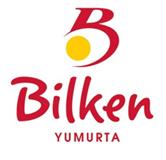 KALİTE VE GIDA GÜVENLİĞİ POLİTİKASI  Anne Sütünden Sonra En Değerli Besin Yumurta mottosunu özümseyerek ,  ‘Kaliteli’ ,‘Güvenilir’ ,’Sağlıklı’ kavramlarını BİLKEN TARIM ile özdeş hale getirmek firmamızın amacıdır.  Bu amaç doğrultusunda,Müşteri şartlarını göz önünde tutmak ve şartlara uygun üretim yapmak.Yasal şartları takip etmek ve karşılamak.Biyogüvenlik kurallarını uygulamak.İş sağlığı ve güvenliği konularında iyileştirmeler yapmak.Ulusal ve uluslararası standart şartlarını sağlamak, standart güncellemelerini takip etmek, kuruluşumuzu sürekli güncel tutmak ve iyileştirici faaliyetlerde bulunmak.Hammadde sürecinden müşteri sofrasına ulaşıncaya kadar ürünlerimizde gıda güvenliğini sağlamak.Tedarikçi kontrolleri ile kaliteli ve güvenli mal, hizmet akışını sağlamak.Bilken Tarım bünyesinde çalışan tüm personelin sürekli eğitimi ile gelişmeyi sağlamak.Sektörel gelişmeleri yakından takip etmek.İnsana ve doğaya saygılı üretim anlayışını benimseyerek titizlikle davranmak;  önceliğimizdir.Bilken Tarım müşteri şartlarına, yasal şartlara, ulusal ve ulusal arası şartlara, insana, doğaya, evrene saygı ile yaklaşmanın her şeyden önemli olduğu bilincindedir. Bu bilinci Kalite ve Gıda Güvenliği Politikamız olarak benimsediğimizi ilan ediyor ve tüm faaliyetlerimizi bu politikaya uygun olarak sürdüreceğimizi taahhüt ediyoruz.